Ruidoso Municipal School District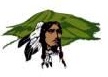 Board of Education            GOALS 2016-2017       1.           Stabilize student enrollment.Expand dual credit programsAdvertise successEnhance websiteImprove curb appeal of campusesSeek community collaborationsMaintain robust electives, activities and athletics2.	Successful student performance.Reduce rate of truancyOptimal rate of graduationImprove educational experience3.	District relations.Increase wages of staffEffective staff training and mentorshipInstill a sense of pride in our campuses                                                  “Where Excellence is Expected”